ДИСТАНЦИОННОЕ ОБУЧЕНИЕ ШКОЛЬНИКОВ МАТЕМАТИКЕСовременное общество требует всесторонне развитую творческую личность с физическим и психологическим здоровьем. Учитывая такие требования, каждый учитель при организации процесса обучения выбирает формы и методы обучения, которые и позволят оказать влияние на развитие интереса к учебе таким образом, что учеба станет процессом получения новых знаний, которые учащиеся смогут и должны будут продолжать всю жизнь. Ведь сложность образовательного процесса заключается в том, что он, занимая значительное место в жизни человека, не дает ощутимо зримого конкретного результата сразу по его завершении. И если человек, окончив школу и вуз, все равно самостоятельно будет продолжать свое образование и развитие, будет стремиться к новым знаниям, иметь исследовательский интерес к окружающему миру, то это и будет лучшим результатом образования.В настоящее время самостоятельность образования приобрело высокую актуальность. Дистанционный формат обучения наших школьников требует высоких навыков самостоятельного обучения и исследования. Учитель, выступая в роли наставника, не только проверяет результат самостоятельной работы ученика, но должен научить и развить навыки самостоятельной добычи знаний и их закрепления. Необходимы активные методы обучения, которые адаптируются под дистанционный формат обучения. Активные методы обучения – это система методов, обеспечивающих активность и разнообразие мыслительной и практической деятельности обучающихся в процессе освоения учебного материала. Активные формы обучения помогут развить в человеке интерес к исследованию мира, а математика даст человеку орудие для этого исследования. Дистанционное обучение — тип обучения, основанный на образовательном взаимодействии удаленных друг от друга педагогов и учащихся, реализующемся с помощью телекоммуникационных технологий и ресурсов сети Интернет.Математика всегда считалась основополагающей наукой и в настоящее время роль математики в обществе лишь возрастает. Без базовой математической подготовки невозможно образование современного человека. В школе математика служит опорным предметом для изучения смежных дисциплин. Существует большое количество специальностей,  связанных с непосредственным применением математики: экономика, финансы, химия, физика, информатика, техника, биология, психология и многие другие.На своих дистанционных уроках математики я использую активные методы обучения, адаптированные под обучение на расстоянии. Одной из задач организации таких занятий является повышение многообразия видов и форм организации учебной деятельности учащихся. Компьютерные технологии, интегрированные с педагогической системой организации учебной деятельности, позволяют существенно увеличить образовательные возможности школьников, осуществить выбор и реализацию индивидуальной траектории в открытом образовательном пространстве. Дистанционное обучение школьников это прекрасная возможность не только углубить свои знания, но и получить навыки информационно-коммуникативной культуры.  При дистанционном обучении математики удобно вести разнотемповое обучения, осуществлять самостоятельность в самообразовании школьников, сочетать различные формы и метод взаимодействия учителя и ученика.Технологии дистанционного обучения:Кейс-технология. Кейс-технология основывается на использовании наборов (кейсов) текстовых, аудиовизуальных и мультимедийных учебно-методических материалов и их рассылке для самостоятельного изучения учащимся при организации регулярных консультаций у преподавателей.ТВ-технология.ТВ-технология базируется на использовании систем телевидения для доставки учащимся учебно-методических материалов и организации регулярных консультаций у преподавателей.Сетевые технологии. Сетевые технологии, использующие телекоммуникационные сети для обеспечения учащихся учебно-методическим материалом и взаимодействия с различной степенью интерактивности между преподавателем и учащимся.В процессе дистанционного обучения ученик и учитель взаимодействуют в следующих режимах:синхронно - общение ученика  и учителя в режиме реального времени (on-line общение);асинхронно, когда учащийся выполняет какую - либо самостоятельную  работу, в индивидуальном темпе, а учитель оценивает правильность ее выполнения и дает рекомендации по результатам учебной деятельности (off-line).смешанное дистанционное обучение - это режим, который подразумевает, что программа обучения строится как из элементов синхронного, так и  асинхронного  Использование дистанционных образовательных технологий в традиционном очном обучении открывает новые педагогические возможности, позволяет повысить эффективность обучения. Элементы дистанционного обучения могут использоваться учителями, например:для организации обучения детей, временно не посещающих школу по причине болезнидля индивидуализации процесса обучения за счет организации их работы с дистанционными ресурсамипри организации проектной деятельности, основанной на взаимодействии школьников различных регионов страны или других страндля преодоления затруднений, возникающих у учащихся в процессе обучения за счет организации системы дистанционных консультаций и т.д.для подготовки к экзаменамПри выполнении задания учащиеся могут получать консультацию своего учителя через Интернет; использовать справочные материалы и видео уроки. Преимущество видеоуроков в том, что учащийся в любой момент может сделать паузу, вернуться назад и повторить просмотр.Синхронное взаимодействие с учениками возможно и наиболее удобно с помощью проведений видеоконференций, онлайн-встреч на сервисе Zoom или с помощью программного обеспечения Skype. Асинхронная работа возможна уже в более разнообразном виде. Это отправка текста, аудио и видео материала  через электронную почту, различные Messenger, OnlineMektep, АИС Күнделік, Google Classroom, Google формы, Google Apps, online тесты и тренажеры. Выбор будет зависить от темы изучения, технических возможностей учащихся и педагога. Предлагаю в качестве примера свой дистанционный урок  из раздела:  «Десятичные дроби и действия над нимиПлан – задание для учащихся 5 классаТема урока: «Умножение десятичных дробей»Цель урока: 5.1.2.28 выполнять умножение десятичной дроби на натуральное число и на десятичную дробьВ наше время учитель должен не только научить школьника учиться, но и воспитать личность, ориентированную на саморазвитие. При правильно организованнном дистанционном обучении саморазвитие учащихся основа обучения.Этап обученияДеятельность обученияРесурсы для обученияОбратная связьОрганизационный моментПодключение к видеоконференции – идентификатор 65431286501, код доступа 765    Доброе утро!            Успешной         работы!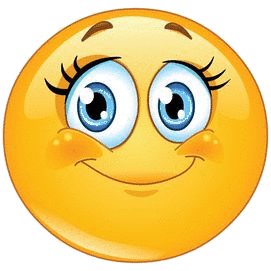 Проверь-ка, дружок,
Ты готов начать урок?
Все ль на месте,
Все ль в порядке:
Учебник, ручка и тетрадка?Сервис ZoomСлайд 1Учащиеся подключились к видеоконференцииАктуали-зация знанийПеред вами задание на устный счет.Решите устно. Расшифруйте слово.1) 0,1·32=  (У)2) 10·0,5=  (м)3) 0,25·4=  (е)4) 0,12·10=  (н)5) 0,14·5=  (о)6) 0,07·10=   (ж)7) 0,02·100=  (е)8) 0,1·8=  (и)9) 0,004·1000=   (н)Слайд 2Правильный ответ УМНОЖЕНИЕАктуали-зация знанийОтветьте на вопросы:- Какие числа вы перемножали?- Правило умножения натуральных чисел?- Правило умножения десятичной дроби на натуральное число?- Правило умножения натурального числа на 10; 100…; 0,1; 0,01…?- Правило умножения десятичной дроби на 10; 100…; 0,1; 0,01…?Слайд 3Правильные ответы учащихсяПовторе-ниеИспользуйте видеоматериал для повторения и закрепленияInternethttp://youtu.be/HgspYhh_IVIhttp://youtu.be/7PLmjyS38rl Просмотр видео, знание материалаСамостоятельная работа для закрепленияРешите задачи: 1). Автомашина прошла 3 ч со скоростью 48,4 км/ч и 5 ч со скоростью 56,6 км/ч. Какой путь прошла автомашина за все это время?2). Пятачок съел 3 баночки меда, по 0,65 кг в каждой, а Винни-Пух 10 горшочков меда, по 0,84 кг в каждом. Сколько меда они съели? На сколько больше меда съел Винни-Пух, чем Пятачок?3). Для сборки прибора первого вида требуется 1,4 ч, а для сборки прибора второго вида на 0,6 ч меньше. Сколько всего времени потребуется для сборки 3 приборов первого вида и 5 приборов второго вида?4). Скорость дельфина в 2 раза больше скорости акулы. Скорость акулы на 25 км/ч меньше скорости дельфина. Какова скорость каждого животного?Документ Word на электронной почте Фото с решениемЗадание для расши-рения кругозо-раНайдите информацию о том, когда появилось действие умножение, кто основоположник?InternetИнформацион-ный слайд